klasa 7                  Język polski      11-15.05.2020r.Poniedziałek 11.05.2020Temat: Przebaczenie – analiza fr. „Krzyżaków”.Podręcznik str.262-265.Notatka:  Czas i miejsce akcji: akcja rozgrywa się w czasach panowania Władysława Jagiełły. Obejmuje lata 1399–1410, kiedy Polska i Litwa zmagają się z wrogim zakonem krzyżackim. Wydarzenia dzieją się m.in. na terenach Królestwa Polskiego (np. w Krakowie, Tyńcu, Bogdańcu) oraz państwa zakonnego (Malborku, Szczytnie). Główne wątki i tematy: wątek historyczny – wojna między państwem polskim a Krzyżakami zakończona zwycięstwem pod Grunwaldem; wątek miłosny –  miłość Zbyszka i Danusi, uczucie łączące Jagienkę i Zbyszka; historia Juranda ze Spychowa – walka bohatera o odzyskanie córki porwanej przez Krzyżaków.Cechy powieści historycznej poparte przykładami:1. ukazanie losów bohaterów na tle wydarzeń historycznych (konflikt polsko-krzyżacki za panowania Władysława Jagiełły,	bitwa pod Grunwaldem)2. osadzenie fabuły w epoce odległej  autorowi (średniowiecze)3. oddanie realiów epoki z dużą starannością (np. ukazanie zwyczajów rycerskich, zamków, dworów)4. wprowadzenie archaizmów do języka powieści (np. niemocen, tedy, gwoli, waćpanna)5. występowanie –obok	bohaterów fikcyjnych-postaci	historycznych( np. Władysław Jagiełło,	rycerz Zawisza Czarny ) Zad. 1, 2, 7, 8. Wtorek 12.05.2020Temat: Między dobrem a złem – J.Twardowski „Podziękowanie”.Zda. 1,2,4,5.e-podręczniki  Środa 13.05.2020Temat: Zło przeciw naturze.Podręcznik str. 275-277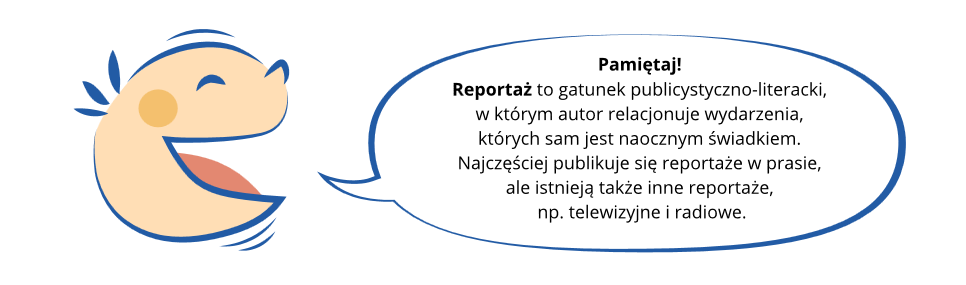 Czwartek 14.05.2020Temat: Dyskusja – jak ją prowadzić?Podręcznik str. 281-283Zasady dobrej dyskusji:•	Mów głośno i wyraźnie, ale nie krzycz. •	Nie przerywaj innym. •	Używaj argumentów dotyczących określonej kwestii, a nie skierowanych przeciwko tym, z którymi dyskutujesz. •	Unikaj wyrazów i wyrażeń potocznych.Zad,1,2,3,4 Piątek 15.05.2020Temat: O dyskusji – c.d (ćwiczenia).Ćwiczenia str. 106-107BIOLOGIATemat: Powtórzenie wiadomości „Narządy zmysłów”Zakres treści str.194-21214 V czwartekNapisz do zeszytu:Temat: Sprawdzian wiadomości „Narządy zmysłów” RELIGIA Temat- Pierwsza wspólnota chrześcijańska 30 str.99

Napisz na jakich faktach było oparte życie pierwszych wspólnot chrześcijańskich?

Zwróć uwagę na mapę Ziemi Świętej str.100

Ziemia Święta część I. Palestyna https://www.youtube.com/watch?v=JEgjGtdjpgM

Powtarzamy katechizm pamięciowy i do bierzmowania.Klasa 7– informatyka od 11.05 do 15.05.2020Temat : Wyszukiwanie informacji w Internecie.Proszę przeczytać wiadomości w podręczniku str.196- 197Następnie wykonaj :ćw. 7 str.197Otwórz Word .W zakładce Narzędzia główne ustawisz krój i rozmiar czcionki oraz akapit.W zakładce Wstawianie w sekcji  Nagłówek i stopka znajdziesz Stopka ,wybierz z listy Puste i w stopce umieść adresy stron z których skorzystałaś/łeś. Zapisz jako Niagara i wyślij zadanie na boniita1903@gmail.com ) Powodzenia!HISTORIA Tematyka 11.05 -13.05.  11.05. 2020 Temat: Świat na drodze ku II wojnie światowej – materiał w pdf13.05.2020  Temat: Lekcja powtórzeniowa  z działu:  Świat w okresie międzywojennym - test do wykonania samodzielnego w domu w ramach powtórzenia przed sprawdzianem / uczniowie nie odsyłają testu do nauczyciela/___________________________________________________________________________Test wiadomości  - rozdział  VI  Świat w okresie międzywojennymTest do samodzielnej pracy w domu w celu sprawdzenia wiadomości – nie odsyłaj !!! Zachowaj !Zadanie 1Oceń , czy poniższe zdania są prawdziwe czy fałszyweZadanie 2Wymień 3 postanowienia traktatu wersalskiego wobec Niemiec……………………………………………………………………………………………………………………………………………………………………………………………………………………………………………………………………………………………….Zadanie 3Podaj 2 społeczne skutki I wojny……………………………………………………………………………………………………………………………………………………Zadanie 4Do definicji dopisz odpowiednie pojęcia :organizacja utworzona po I wojnie światowej , której celem było zachowanie pokoju na świecie …………………………………………………………………..określenie wydarzenia z 1938 roku, podczas którego zniszczono w Niemczech sklepy, synagogi i domy należące do Żydów ………………………………………………..obozy pracy w Rosji Sowieckiej , a następnie w ZSRS ……………………..Zadanie 5Uzupełnij informacje na temat państwa włoskiego w okresie międzywojennymdata roczna przejęcia władzy przez faszystów ……………………….imię i nazwisko przywódcy faszystowskich Włoch ………………………..tytuł jakim określano przywódcę faszystowskich Włoch …………………….dwa przykłady działań faszystów w polityce wewnętrznej : …………………………………………………………………...          …………………………………………………………………..jeden przykład działania  faszystowskich Włoch w polityce zagranicznej………………………………………………………………Zadanie 6Ustal kolejność podanych wydarzeń , zacznij od wydarzenia najwcześniejszego………….      konferencja w Locarno…………..     remilitaryzacja Nadrenii……………   uyworzenie Ligii Narodów……………   Anschluss Austrii……………   powstanie ZSRS Zadanie 7Odpowiedź na pytania :Spółdzielcze gospodarstwo rolne w ZSRS……………………………..Państwo centralne, z którym podpisano  dwa traktaty po zakończeniu I wojny światowej……………………………………….Port zajęty w 1939 roku przez Niemcy, wcześniej autonomiczna część Litwy………………………………Guernica to obraz namalowany przez Pablo Picasso , na którym malarz ukazał tragiczny los miasteczka w okresie wojny ……………………………………………. W latach 1936 =1938 …………………….przeprowadził ………………………………….,  podczas której wymordowano wszystkich dawnych bolszewickich przywódców.Zadanie 8Wymień w jaki sposób Niemcy hitlerowskie łamały postanowienia traktatu wersalskiego.   Zadanie 9Wyjaśnij pojęcia:Remilitaryzacja NadreniiUkład monachijskiLiga NarodówKult jednostki Appeasement GEOGRAFIA11 maja (poniedziałek)Temat: Ochrona przeciwpowodziowa a występowanie i skutki powodzi.Prezentacja multimedialna w załączniku.13 maja (środa)Temat: Warunki produkcji energii z różnych źródeł.Zapoznaj się z filmem:https://youtu.be/v_J--_yUpKMNa podstawie platformy epodreczniki przeanalizujemy mapy rozmieszczenia surowców i występowanie elektrowni lub elektrociepłowni w Polscehttps://epodreczniki.pl/a/zrodla-energii-w-polsce/DZ9m3Dvd0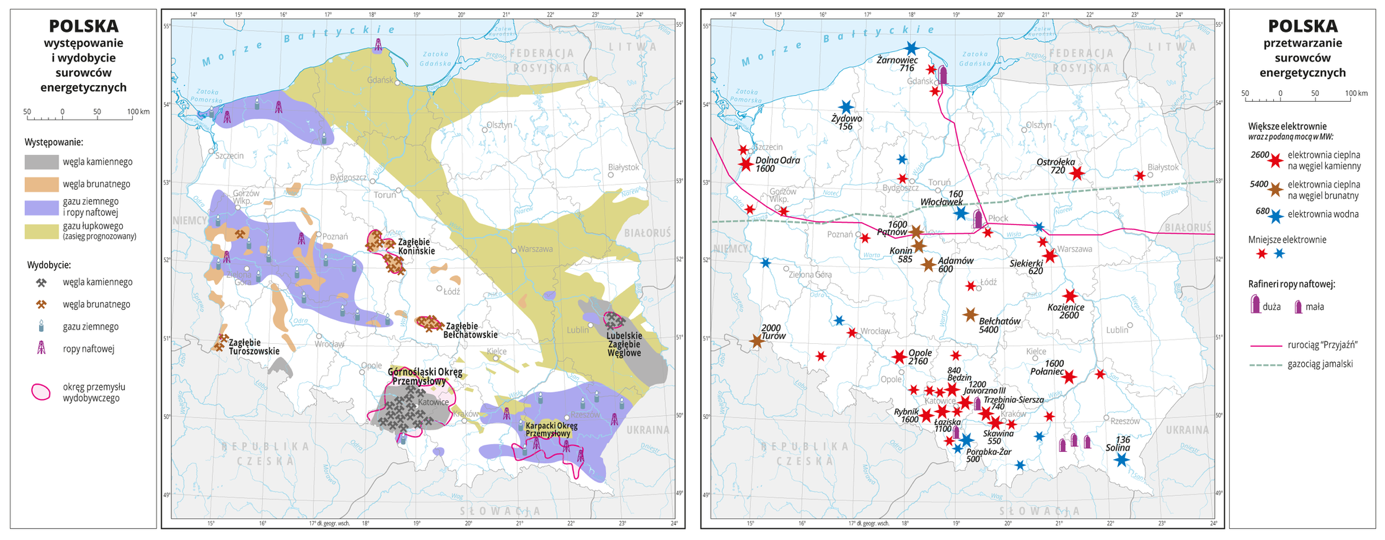 JĘZYK ANGIELSKIklasa 711.05– 15.05  (3 lekcje)Topic:Whenwillyou be famous? Utrwalimy dziś nazwy instrumentów muzycznych, nazwy gatunków muzycznych, nazwy cech charakteru. A także poćwiczymy użycie konstrukcji gramatycznych: Will, be going to, czas present continuous.Zadania z podręcznika:  str. 89 zad 1, 3.Wykonamy również zadania w oparciu o piosenkę „Whenwillyou be famous?” Materiał i nagranie są dostępne w karcie pracy dołączonej do planu.Topic:SKILLS TRAINER 7 - rozwiązywanie zadań egzaminacyjnych w oparciu o materiał z rozdziału 7.Na tej lekcji poćwiczymy:Rozumienie ze słuchuRozumienie tekstów pisanychZnajomość środków językowychZnajomość funkcji językowychZadania z podręcznika: str.90-91 zadania od 1 do 9W planie są dostępne nagrania do zad. 3 i 9.Topic:Buyingtickets – listening and speakingexercises.Zadania z podręcznika:str. 110 zad 1 do 6 Wszystkie zaplanowane zadania wymagają skorzystania z nagrania, aby lepiej się przygotować możesz wykonać ćwiczenia samodzielnie przed lekcją. Nagrania dołączone są do planu.Wykonamy również zadanie online:https://www.esleschool.com/a2-pop-concert/Język niemiecki Klasa 712.05.2020Temat: W restauracji – konstruujemy dialogNauczycie się zamawiać potrawy w restauracji, pytać o cenę oraz odpowiadać na pytania kelnera. Będziemy pracować z podręcznikiem str. 83 oraz z ćwiczeniami str, 63. Poznacie odmianę dwóch nowych czasowników: nehmen – brać oraz mochten – chcieć.15.05.2020Temat: Części garderobyNauczycie się nazywać części garderoby. Będziemy pracować z podręcznikiem str. 86 oraz z ćwiczeniami str. 66.Klasa 7 – fizyka14 maja (czwartek)Temat: Powtórzenie wiadomości z działu „praca, moc, energia mechanicznaRozwiązujecie testy 1, 2, 3 ze strony 220-222 w podręczniku i wpisujecie do zeszytu (odpowiadając pełnymi zdaniami, w miarę potrzeby z uzasadnieniem, szczególnie, gdy trzeba obliczyć, aby odpowiedzieć).Po rozwiązaniu robicie czytelne(!) zdjęcia i przysyłacie do mnie, Łączycie się na lekcję na zoom, aby jak najwięcej z tych zadań można było zrobić wspólnie.Gdybyście mieli jeszcze jakieś pytania, to piszcie albo komunikujcie się na grupie klasowej w messenger.ZA TYDZIEŃ, 21 MAJA PISZECIE Z TEGO DZIAŁU SPRAWDZIAN, na zoom, z włączonymi kamerami, test przyślę mailem przed lekcją.Zaczynamy nowy rozdział Termodynamika, czyli o energii cieplnejTemat: Energia wewnętrzna i temperaturaProszę przeczytać z podręcznika lekcję ze stron 226 – 232, włącznie z doświadczeniami i opisem przy rysunkach!Jako notatkę proszę przepisać „to najważniejsze” ze strony 231 oraz przerysować do zeszytu skale temperatur Celsjusza i Kelvina (rysunek na str.231 nad najważniejszym) a pod rysunkiem wzory na przeliczanie temperatur:T = t + 273 (K)t = T – 273 (oC)na zadanie domowe zad.3 str.232. Wszystkie notatkiprzysyłacie do mnie mailem.POWODZENIAJaponia prowadziła ekspansję w Azji w latach 20 XX wiekuPFPakt reński zagwarantował nienaruszalność granic Francji i Belgii z NiemcamiPFW dwudziestoleciu międzywojennym budowano autostradyPF